Alderley station accessibility upgrade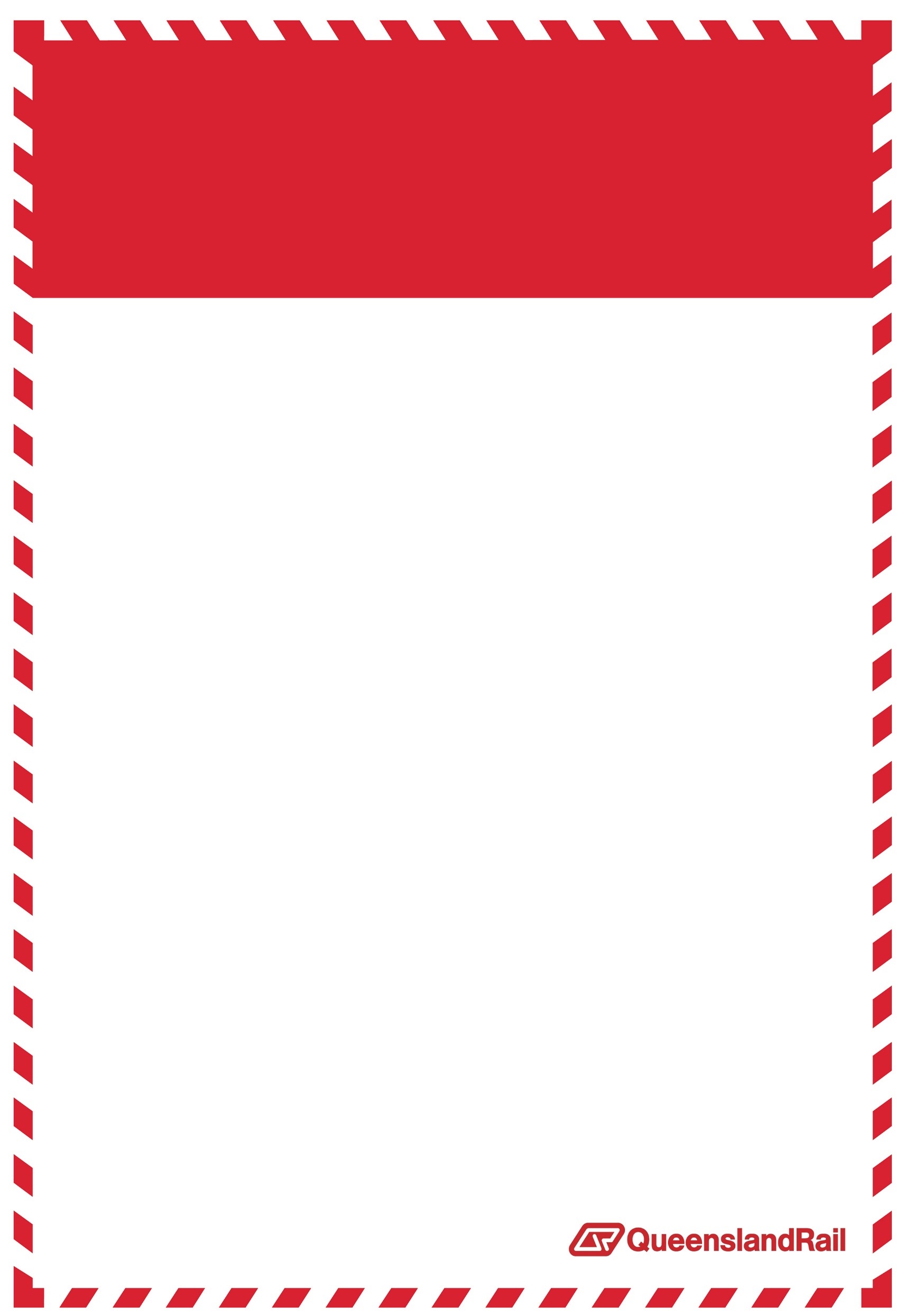 Night works –November/December 2016As part of the Alderley station accessibility upgrade, night works will continue on selected dates in November and December 2016, between 10pm and 4am.For the safety of customers and in order to maintain rail services, these works must be undertaken at night when station activity is reduced. We apologise for any inconvenience and thank you for your patience while we build you a better station.Scheduled night worksKeeping you informedThe Alderley station accessibility upgrade is part of Queensland Rail’s $212 million upgrade program and is expected to be completed by late 2017, weather and construction conditions permitting.For more information, please contact the Stakeholder Engagement team on 1800 722 203 (free call), email stationsupgrade@qr.com.au or visit www.queenslandrail.com.auLocationDates and hours of workType of workAlderley station10pm to 4am the next morning on the following nights:Monday 21 to Thursday 24 November (over 4 nights)Monday 28 November to Thursday 1 December (over 4 nights)Monday 5 to Thursday 8 December (over 4 nights)Monday 12 to Thursday 15 December (over 4 nights)Monday 19 to Thursday 22 December (over 4 nights)Electrical work on the platforms.This work will involve:Hand tools and light powered equipment Mobile lighting towers Movements of project vehicle with bright flashing lights and reversing beepers.Residents adjacent to Newmarket station may experience some noise and light from vehicle movements and construction activity. Every effort will be made to carry out these works with minimal disruption.Residents adjacent to Newmarket station may experience some noise and light from vehicle movements and construction activity. Every effort will be made to carry out these works with minimal disruption.Residents adjacent to Newmarket station may experience some noise and light from vehicle movements and construction activity. Every effort will be made to carry out these works with minimal disruption.